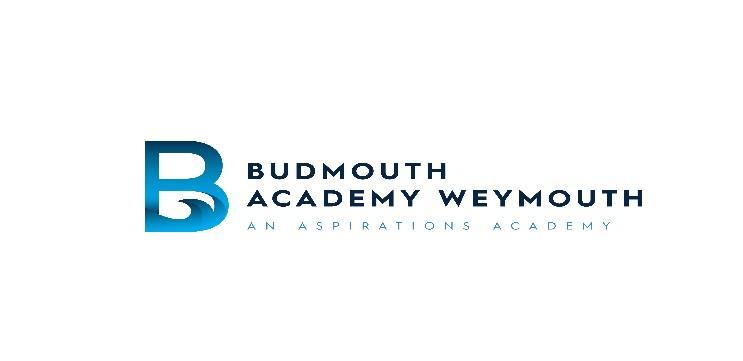 JOB DESCRIPTIONTo work with any/all of the Base students in classrooms, both individually and in small groups. To support the students learning, social interaction and social communication.To assist the SENDCO in the provision of a stable, caring and supportive learning environment, that enables students to achieve their full learning potential and facilitates their personal, social and moral development.You are expected to work with individual students who have particular needs and small groups of students, as directed, to support the Teaching and Learning process.As part of delivering a holistic package of support for all students in our school and to encourage and promote independence in our most vulnerable students, you will be expected to support other students in the classroom where appropriate.   Should the number of students in the Base reduce at any stage, you will be expected to work in the classroom as a timetabled TA supporting all students in the classroom.To support Complex Communication Needs and ASC Base students, within mainstream classrooms.To work within the Base as necessary, supporting individual students with learning and with managing their levels of agitation.To work within the Base team, performing break/lunch duties as required and attending regular meetings.To discuss and follow the PTA’s/other senior staff plan for the lesson/day/week/term/unit of work.To develop, maintain and apply knowledge and understanding of students’ general and specific learning needs and to ensure that support is given to them at an appropriate level.To support and direct literacy and numeric tasks, clarifying and explaining instructions within a classroom setting.To focus support on areas needing improvement, both academic and social.To support the inclusivity of students with SEND.To establish effective working relationships and set a good example through their presentation and personal/professional conduct.To undertake routine administrative tasks as required.To assist with the general management and organisation of students and resources/equipment which relate to the support of our students.To assist with the planning, organising and supervising of any educational visits and outings.Under the direction of the class teacher/other senior member of staff, to prepare the classroom and associated areas for use, including preparing materials and setting out equipment etc.Tidy classroom and associated areas.To make up and maintain resources.Attend and contribute to school staff meetings and in-house training within school hours or outside normal working hours with prior agreement.To provide support either through practical activity or through invigilating students undertaking examinations at the school.Prepare work and notices for display purposes. Manage displays.To work with and support individuals students or groups of students on specific activities set by the teacher, such as reading, writing, practical, creative, physical, recreational activities and environmental studies.Promoting and safeguarding the welfare of children and young people in accordance with the school’s safeguarding and child protection policy.Supervision of all students on the school premises during break times, both in the school buildings and grounds.  This can involve supervision of children before, during and after they have eaten their lunch.To maintain high expectations in terms of behaviour from the students and to follow the academy’s behaviour policy.To ensure Health and Safety regulations are complied with at all timesTo ensure the safety of students at all timesTo liaise with other members of staff and parentsTo be point of contact and communication between parents and teacher when necessary. Other:Respect any and all confidential information.Undertake such other duties as may be required from time to time commensurate with the level of the post as determined by the Principal. The particular duties and responsibilities attached to the post may vary from time to time without changing the general character of the duties or the level of responsibility entailed. Comply with all decisions, policies and standing orders of the school; comply with any relevant statutory requirements, including Equal Opportunities legislation, the Health and Safety at Work Act and the Data Protection Act.Have a commitment to Child Safeguarding, to promoting the welfare of children and young people in accordance with the school’s agreed procedure, and to meeting the five outcomes of Every Child Matters.Be able to work alone or as part of a teamUndertake training, update or review sessions as required.Supervision of all students on the school premises during the break times, before and after school as & when directed, both in the school buildings and grounds.  This can involve supervision of children before, during and after they have eaten their lunch.To maintain high expectations in terms of behaviour from the students and to follow the academy’s behaviour policy.To ensure Health and Safety regulations are complied with at all timesTo ensure the safety of students at all timesTo liaise with other members of staff and parentsTo be point of contact and communication between parents and teacher/school when necessary. Supervision and Management of PeopleThe post holder no management responsibility. The post holder may also be required to provide some on-the-job training for new recruits.Contacts and RelationshipsMaintain regular contact with your line manager/SLT Link. Assist in providing information for the making of reports to the Trust.The post holder will have contact with other staff members, students and parents.Liaising with the Director of Inclusion and SEND when on-site to ensure pupil safety and that Health and Safety procedures are adhered to, and that contractors are made aware of relevant school procedures.Support yourself by:Committing to improving your own practice through self-evaluation and reflection Following academy policies consistently Being organised and keeping appropriate and quality records that will help you to share information quickly and accurately, for example in using academy computer/paper-based systems.To support Complex Communication Needs and ASC Base students, within mainstream classrooms.To work within the Base as necessary, supporting individual students with learning and with managing their levels of agitation.To work within the Base team, performing break/lunch duties as required and attending regular meetings.To discuss and follow the PTA’s/other senior staff plan for the lesson/day/week/term/unit of work.To develop, maintain and apply knowledge and understanding of students’ general and specific learning needs and to ensure that support is given to them at an appropriate level.To support and direct literacy and numeric tasks, clarifying and explaining instructions within a classroom setting.To focus support on areas needing improvement, both academic and social.To support the inclusivity of students with SEND.To establish effective working relationships and set a good example through their presentation and personal/professional conduct.To undertake routine administrative tasks as required.To assist with the general management and organisation of students and resources/equipment which relate to the support of our students.To assist with the planning, organising and supervising of any educational visits and outings.Under the direction of the class teacher/other senior member of staff, to prepare the classroom and associated areas for use, including preparing materials and setting out equipment etc.Tidy classroom and associated areas.To make up and maintain resources.Attend and contribute to school staff meetings and in-house training within school hours or outside normal working hours with prior agreement.To provide support either through practical activity or through invigilating students undertaking examinations at the school.Prepare work and notices for display purposes. Manage displays.To work with and support individuals students or groups of students on specific activities set by the teacher, such as reading, writing, practical, creative, physical, recreational activities and environmental studies.Promoting and safeguarding the welfare of children and young people in accordance with the school’s safeguarding and child protection policy.Supervision of all students on the school premises during break times, both in the school buildings and grounds.  This can involve supervision of children before, during and after they have eaten their lunch.To maintain high expectations in terms of behaviour from the students and to follow the academy’s behaviour policy.To ensure Health and Safety regulations are complied with at all timesTo ensure the safety of students at all timesTo liaise with other members of staff and parentsTo be point of contact and communication between parents and teacher when necessary. The ability to interpret, analyse and disseminate information through a range of different channels to all levels of staff.Competent in the use of IT systems. CommunicationOrganisationInterpersonal skillsFlexibility in working times on occasionsRecognising own strengths and areas of expertise and using these to advise and support others.The ability to be flexible and creative with strategies.To be able to work accurately, under own initiative and to work in an organised and flexible manner. To take part in the Academy’s staff development programme by participating in arrangements for further training and professional development.To engage actively in the Appraisal processThe post holder will be expected to work for substantial periods unsupervised and to organise own workloads and priorities.To show a record of excellent of attendance and punctuality.To adhere to the Academy’s dress code.To deal with changing and conflicting deadlines and frequent interruptions to work on a day-to-day basis.Close contact and consultation with all levels of staff within the school, the Trust and external bodies.Liaison with the IT TeamLiaison with relevant staff from other schools within the trust as needed.Know when to seek help and advice.To establish and maintain clear systems and rationaleRecognising own strengths and areas of expertise and using these to advise and support others.Work to set deadlines and to prioritise own workload.Working throughout the site on more than one floor.General office equipment – to include access to a computer, printer, photocopier, fax, telephone etc.Working in different rooms when supporting students in either classroom or intervention sessions.Spilt siteSubject to frequent periods of lone workingTravel to other AAT sites when required to assist other Academies as and when requested by the Trust. This list of duties is not intended to be exhaustive but simply highlights a number of the major tasks of the post. The post holder may be required to undertake additional duties which might reasonably be expected of him/her and which form part of the functions of the post. Employees will be expected to comply with any reasonable request from a manager to undertake work of a similar level that is not specified in this job description.  Following consultation with you, this job description may be changed by Management to reflect or anticipate changes in the job, which are commensurate with the salary and job title. Whilst every effort has been made to explain the main duties and responsibilities of the post, each individual task undertaken may not be identified. Employees will be expected to comply with any reasonable request from a manager to undertake work of a similar level that is not specified in this job description.Job title: TA in Specialist Resourced Provision (ASC Base)AAT Grade :EPoints 7 - 11Reports to:SENDCO/BASE TEAM LEADER/SLTSENDCO/BASE TEAM LEADER/SLTSENDCO/BASE TEAM LEADER/SLTMain job purposeMain responsibilities and dutiesKnowledge & SkillsSupervision and ManagementProblem Solving and CreativityKey Contacts and RelationshipsDecision MakingWorking EnvironmentJob description prepared by:HR/SLTDate:September 2021